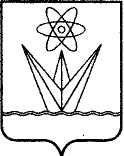 АДМИНИСТРАЦИЯ ЗАКРЫТОГО АДМИНИСТРАТИВНО – ТЕРРИТОРИАЛЬНОГО ОБРАЗОВАНИЯ  ГОРОДА  ЗЕЛЕНОГОРСКА КРАСНОЯРСКОГО КРАЯР А С П О Р Я Ж Е Н И Е03.12.2021                                    г. Зеленогорск                                          № 1904-рОб аккредитации журналистовредакций средств массовойинформации при АдминистрацииЗАТО г. ЗеленогорскаРассмотрев заявления МУП ТРК «Зеленогорск», газеты «Сегодняшняя газета - Зеленогорск», АО «ПО «Электрохимический завод» на аккредитацию журналистов, на основании статьи 48 Закона Российской Федерации от 27.12.1991 № 2124-1 «О средствах массовой информации», постановления Администрации ЗАТО                  г. Зеленогорска от 09.07.2010 № 285-п «Об аккредитации журналистов редакций средств массовой информации при Администрации ЗАТО г.Зеленогорска»Аккредитовать при Администрации ЗАТО г. Зеленогорска в порядке общей аккредитации сроком на один год:Моргунову Оксану Алексеевну, главного редактора телеканала «ТВИН»;Банина Алексея Александровича, специального корреспондента телеканала «ТВИН»;Борисенко Ольгу Васильевну, специального корреспондента радиоканала «Зеленый город»;Горбачеву Ольгу Сергеевну, корреспондента радиоканала «Зеленый город»;Курцхалидзе Ирину Аликовну, главного редактора редакции газеты «Панорама»;Борисенко Валентину Викторовну, редактора отдела редакции газеты «Панорама»;Казаченок Наталью Семеновну, главного редактора газеты «Сегодняшняя газета - Зеленогорск»;Бербу Михаила Юрьевича, специалиста по связям с общественностью отдела общественных коммуникаций АО «ПО «Электрохимический завод» (газета «ИМПУЛЬС-ЭХЗ»);Борисенко Анатолия Михайловича, специалиста по связям с общественностью 2-й категории отдела общественных коммуникаций АО «ПО «Электрохимический завод» (газета «ИМПУЛЬС-ЭХЗ»).Общему отделу Администрации ЗАТО г. Зеленогорска обеспечить оформление и выдачу удостоверений об аккредитации журналистам, указанным в пункте 1 настоящего распоряжения.Признать утратившим силу распоряжение Администрации ЗАТО 
г. Зеленогорска от 30.11.2020 № 1996-р «Об аккредитации журналистов редакций средств массовой информации при Администрации ЗАТО г. Зеленогорска».Настоящее распоряжение подлежит опубликованию в газете «Панорама».Контроль за исполнением  настоящего распоряжения оставляю за собой.Глава ЗАТО г. Зеленогорск 							    М.В. Сперанский